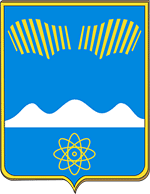 АДМИНИСТРАЦИЯ ГОРОДА ПОЛЯРНЫЕ ЗОРИ С ПОДВЕДОМСТВЕННОЙ ТЕРРИТОРИЕЙПОСТАНОВЛЕНИЕ«____»  октября   2023 г.		                                                                        № ____Об утверждении состава муниципальной комиссии по оценке документов, представленных на конкурсный отбор по присуждению специальной стипендии Губернатора Мурманской области представителям молодежиВ целях оценки документов, представленных выдвигающими организациями, на конкурсный отбор по присуждению специальной стипендии Губернатора Мурманской области представителям молодежи,                                                     п о с т а н о в л я ю:Утвердить следующий состав муниципальной комиссии по оценке документов:Семичев Вячеслав Николаевич - заместитель главы города Полярные Зори, председатель комиссии,Мельник Юрий Петрович - председатель Совета депутатов, заместитель председателя (по согласованию),Михальченко Мария Игоревна - инспектор I категории отдела культуры, спорта и молодежной политики, ответственный секретарь.Члены комиссии:Кайсина Ольга Константиновна - начальник отдела муниципальной службы и кадров,Пухова Оксана Сергеевна - заместитель председателя Совета регионального общероссийского общегосударственного движения детей и молодёжи «Движение первых» Мурманской области (по согласованию),Ченгаев Максим Николаевич - начальник отдела социального развития филиала АО «Концерн Росэнергоатом» «Кольская атомная станция» (по согласованию).  Постановление вступает в силу со дня официального опубликования.Глава города Полярные Зорис подведомственной территорией				   	          М.О. ПуховВизы согласования:Правовой отдел _______________________________«____» октября 2023 г.Семичев В.Н.  _________________________________«____» октября 2023 г.М.И. Михальченко1-дело, 1-ОКСиМП 